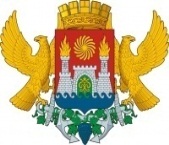 АДМИНИСТРАЦИЯ ГОРОДСКОГО ОКРУГА С ВНУТРИГОРОДСКИМ ДЕЛЕНИЕМ «ГОРОД МАХАЧКАЛА»МУНИЦИПАЛЬНОЕ БЮДЖЕТНОЕ ОБЩЕОБРАЗОВАТЕЛЬНОЕ  УЧРЕЖДЕНИЕ«МНОГОПРОФИЛЬНЫЙ ЛИЦЕЙ №9»                    Ул. Лаптиева, 45, г. Махачкала, Республика Дагестан, 367007, тел  (8722)  65-07-69  e-mail: ege200609@yandex.ru ОГРН 1070561000234,ИНН/КПП 0561042246/057101001, ОКПО 49166752План  мероприятий в МБОУ «Лицей №9»по  ликвидации 3-х сменного режима работы. Для ликвидации трехсменного  режима  работы начальных классов и перевода в двухсменный режим  в 2022-2023 учебном году администрацией лицея предпринимаются следующие меры:Директор МБОУ «Лицей №9»                                        Насрулаева Ш.А. Приложение 1№МероприятияСрокиОтветственныеОжидаемый результатОрганизационно-техническое направлениеОрганизационно-техническое направлениеОрганизационно-техническое направлениеОрганизационно-техническое направлениеОрганизационно-техническое направление1Использование помещений в учебном процессе:Рекреационная зонаБиблиотекаАктовый залКабинет технологииДо 1.09.2022г.Замдиректора по УВР (начальные классы) Магомедова А.З.Увеличение посадочных местУчебно-методическое направлениеУчебно-методическое направлениеУчебно-методическое направлениеУчебно-методическое направлениеУчебно-методическое направление2Организация  2-х сменного скользящего режима занятий и составление  Проекта учебного расписания  урочной и внеурочной деятельности с учётом   дистанционных технологий;1.08.2022Зам.директора по УВР Нохова Х.М.Расписание занятий3Заключение договора о сотрудничестве  с Центром этнической культуры г. МахачкалыДо 15.08.2022г.ДиректорНасрулаева Ш.А.Договор в проекте4  Составление расписания по внеурочной деятельности с учётом   дистанционных технологий;27.08.2022Зам.директора по УВР Нохова Х.М.Расписание занятийРабота с родителямиРабота с родителямиРабота с родителямиРабота с родителямиРабота с родителями5Родительское собрание (3-4 классы) по поводу изменения в расписании занятийДо 15 августаЗам. директора по УВРМагомедова А.З.Протокол 